СодержаниеЦели и задачи школы на 2021/2022 учебный годЦЕЛИ РАБОТЫ: внедрить современные цифровые технологии до конца 2021 года, повысить качество воспитательной работы и создать условия для развития творческого потенциала обучающихся к маю 2022 года.ЗАДАЧИ: для достижения намеченных целей необходимо выполнить:закупить электронные средства обучения для применения их при реализации основных образовательных и дополнительных общеразвивающих программ школы;повысить квалификацию педагогических работников;расширить партнерские связи со сторонними организациями;применить новые направления и формы работы с обучающимися.Раздел I. ОБРАЗОВАТЕЛЬНАЯ И ВОСПИТАТЕЛЬНАЯ ДЕЯТЕЛЬНОСТЬ1.1.  Мероприятия по реализации основных образовательных программ1.1.1. Образовательная и воспитательная работа1.1.2. Мероприятия по подготовке к ГИА1.2. Работа с родителями (законными представителями) обучающихся1.2.1. Консультирование1.2.2. План общешкольныхи классных (в том числе параллельных) родительский собраний1.3. Методическая работа1.3.1. Организационная деятельность1.3.2. Педагогические советыРаздел II. АДМИНИСТРАТИВНАЯ И УПРАВЛЕНЧЕСКАЯ ДЕЯТЕЛЬНОСТЬ2.1. Контроль и оценка образовательной и  воспитательной деятельности2.1.1. План мероприятий ВСОКО 2.1.2. Внутришкольный контроль2.2. Работа с кадрами2.2.1.  Аттестация педагогических и непедагогических работников2.2.2.  Оперативные совещания при директореТекущие и перспективные задачи школы решаются на совещаниях при директоре. Темы, сроки и вопросы совещаний на текущий год приведены в приложении 6 к настоящему плану.2.3. Нормотворчество2.3.1. Разработка локальных и распорядительных актов2.3.2. Обновление локальных актов2.4. ЦифровизацияРаздел III. ХОЗЯЙСТВЕННАЯ ДЕЯТЕЛЬНОСТЬ И БЕЗОПАСНОСТЬ3.1. Закупка и содержание материально-технической базы3.1.1. Организационные мероприятия3.1.2. Мероприятия по выполнению санитарных норм и гигиенических нормативов3.1.3. Мероприятия по подержанию материально-технической базы в исправном состоянии3.2. Безопасность3.2.1. Антитеррористическая защищенность3.2.2. Пожарная безопасность3.2.3. Ограничительные мероприятия из-за коронавирусаПРИЛОЖЕНИЯПриложение 1
к плану работы ЧОУ СОШ «Геула»
на 2021/2022 учебный год                                                                                       ______________________План работы с одаренными детьми на 2021/22 уч. г.Приложение 2
к плану работы ЧОУ СОШ «Геула»
на 2021/2022 учебный год                                                                                       ______________________План мероприятий по охране и укреплению здоровья обучающихся на 2021/22 учебный год ЛИСТ ОЗНАКОМЛЕНИЯС планом работы Частного общеобразовательного учреждения средней общеобразовательной школы «Геула» на 2021/2022 учебный год, утвержденным директором от 30.08.2021 ознакомлены:Раздел I. ОБРАЗОВАТЕЛЬНАЯ И ВОСПИТАТЕЛЬНАЯ ДЕЯТЕЛЬНОСТЬ1.1. Мероприятия по реализации основных образовательных программ1.2. Работа с родителями (законными представителями) обучающихся1.3. Методическая работа2-33-55-6Раздел II. АДМИНИСТРАТИВНАЯ И УПРАВЛЕНЧЕСКАЯ ДЕЯТЕЛЬНОСТЬ2.1. Контроль и оценка образовательной и воспитательной деятельности2.2. Работа с кадрами2.3. Нормотворчество2.4. Цифровизация7-910-1112-1314-1516-17Раздел III. ХОЗЯЙСТВЕННАЯ ДЕЯТЕЛЬНОСТЬ И БЕЗОПАСНОСТЬ3.1. Закупка и содержание материально-технической базы3.2. Безопасность18-2020-22ПриложенияПриложение 1. План работы с одаренными детьмиПриложение 2. План мероприятий по охране и укреплению здоровья обучающихсяМероприятиеСрокОтветственныйОбразовательная деятельность Образовательная деятельность Образовательная деятельность Образовательная деятельность Составление расписания урочных и внеурочных занятийАвгуст, а затем перед каждой учебной четвертьюЗаместитель директора по УВР Хаитбаева Е.Р., заместитель директора по ВР Елефтериади Г.Х.Внедрение современных методов обученияОктябрь – январьУчителя, заместитель директора по ВР Елефтериади Г.Х.Организация участия обучающихся в олимпиадах по учебным предметам всех этаповПо плану работы организаторов олимпиадУчителя предметники, Анасова О.Н.Организация индивидуальной работы с обучающимися, имеющими неудовлетворительные отметки по предметамВ течение годаУчителя, заместитель директора по УВРКомплектование 1-х, 5-х и 10-х классовАвгустДиректор, заместитель директора по УВР Хаитбаева Е.Р., Трейгер Г.Ю.Назначение классных руководителейАвгустДиректорАдаптация обучающихся 1-х, 5-х классовСентябрь-октябрьЗаместитель директора по УВР Хитбаева Е.Р., Трейгер Г.Ю.Организация награждения победителей и призеров школьного этапа всероссийской олимпиады школьников по общеобразовательным предметамФевральОтветственный за олимпиаду Анасова О.Н.Организация подготовку к итоговому собеседованиюФевральЗаместитель директора по УВР Хаитбаева Е.Р.Организация приема в 1- е классыАпрель-сентябрьЗаместитель директора по УВР Хаитбаева Е.Р.Обновление содержания учебных планов, календарных учебных графиков, рабочих программ по предметамМай – август Заместитель директора по УВР Трейгер Г.Ю.Воспитательная деятельностьВоспитательная деятельностьВоспитательная деятельностьВоспитательная деятельностьОрганизация сетевого взаимодействия по вопросам воспитательной работы с обучающимисяСентябрьЗаместитель директора по ВР Елефтериади Г.Х.Экспертное и методическое сопровождение педагогов по вопросам воспитательной работыВ течение годаЗаместитель директора по ВР Елефтериади Г.Х.Организация работы кружков, секцийВ течение годаПедагогиАпробация инновационных способов воспитательной работыНоябрь-декабрь, майПедагоги, Заместитель директора по ВР Елефтериади Г.Х.Обновление содержания воспитательных программ в целях реализации новых направлений программ воспитанияМай-июльПедагоги, Заместитель директора по ВР Елефтериади Г.Х.Организовать работу лагеря труда и отдыха с дневным пребыванием детейМартРуководитель лагеря, заместитель директора по ВР Елефтериади Г.Х.МероприятияСрокиОтветственныеОрганизацияОрганизацияОрганизацияСбор предварительной информации о выборе предметов для прохождения ГИА через анкетирование выпускников 9-х, 11-х классовОктябрьКлассные руководителиПодготовка выпускников 9-х классов к ГИА:проведение собраний учащихся;изучение нормативно-правовой базы, регулирующей проведение ГИА;практические занятия с учащимися по обучению технологии оформления бланков;организация диагностических работ с целью овладения учащимися методикой выполнения заданийОктябрь, декабрь, февраль, апрельЗаместитель директора по УВР Хаитбаева Е.Р., классные руководители, учителяПодготовка и обновление списков по документам, удостоверяющим личность, для формирования электронной базы данных выпускниковДо 31 декабряЗаместитель директора по УВР Хаитбаева Е.Р.Проведение административных контрольных работ по обязательным предметам и предметам по выбору обучающихсяПо плану ВШКЗаместитель директора по УВР Хаитбаева Е.Р., Трейгер Г.Ю.Контроль за своевременным прохождением рабочих программ1 раз в четвертьЗаместитель директора по УВР Трейгер Г.Ю.Подача заявлений обучающихся 9-х, 11-х классов на экзамены по выборуДо 1 февраля и до 1 мартаЗаместитель директора по УВР Хаитбаева Е.Р.Подготовка списка обучающихся 9-х, 11-х классов, подлежащих по состоянию здоровья ГИА в особых условияхОктябрьЗаместитель директора по УВР Хаитбаева Е.Р.Организация сопровождения и явки выпускников на экзаменыМай, июньКлассные руководителиОзнакомление выпускников и их родителей с результатами экзаменовИюньЗаместитель директора по УВР Хаитбаева Е.Р., Классные руководителиИнформированиеИнформированиеИнформированиеОформление информационных стендов (в кабинетах) с отражением нормативно-правовой базы проведения ГИА выпускников 9-х, 11-х классовОктябрь, мартЗаместитель директора по УВР Хаитбаева Е.Р., Классные руководителиПроведение разъяснительной работы среди участников образовательного процесса о целях, формах проведения ГИА выпускников 9-х, 11-х классовВ течение годаЗаместитель директора по УВР Хаитбаева Е.Р., Классные руководителиИнформирование обучающихся и родителей о портале информационной поддержки ЕГЭ, размещение необходимой информации на сайте школыСентябрь–майЗаместитель директора по УВР Хаитбаева Е.Р., Классные руководителиФормирование отчетов по результатам ГИАИюньЗаместитель директора по УВР Хаитбаева Е.Р.Мероприятие СрокОтветственныйОформление и обновление информационных уголков и стендов для родителейНе реже 1 раза в четвертьКлассные руководители, заместитель директора по УВР, заместитель директора по ВР, медсестраПодготовка и вручение раздаточного материалаНе реже 1 раза в четвертьУчителя, заместитель директора по УВР, заместитель директора по ВР, медсестраИндивидуальное обсуждение текущих вопросовВ течение годаДиректор, учителяАнкетирование по текущим вопросамВ течение годаЗаместитель директора по ВР, учителяТемаСрокОтветственныйОбщешкольные родительские собранияОбщешкольные родительские собранияОбщешкольные родительские собранияРезультаты работы школы за 2020/2021 учебный год и основные направления учебно-воспитательной деятельности в 2021/2022 учебном годуСентябрьДиректорЗам. директора по УВР Трейгер Г.Ю.Зам. директора по ВРУспеваемость школьников в первом полугодии учебного годаДекабрьЗам. директора по УВР Хаитбаева Е.Р.Директор школыПедагог-психологОрганизация отдыха, оздоровления и занятости учащихся в период летних каникулМайДиректорЗам. директора по ВРМедсестраКлассные родительские собранияКлассные родительские собранияКлассные родительские собрания1 класс: «Адаптация первоклассников к обучению в школе»1-я четвертьКлассный руководительПедагог-психолог2 класс: «Система и критерии оценок во 2 классе»1-я четвертьКлассный руководитель1–4 классы: «Профилактика ДДТТ и соблюдение правил дорожного движения»1-я четвертьКлассные руководители 1–4-классовИнспектор ГИБДД (по согласованию)5 класс: «Адаптация учащихся к обучению в основной школе»1-я четвертьКлассный руководительПедагог-психолог6 класс: «Культура поведения в конфликте»1-я четвертьКлассные руководителиПедагог-психолог7 класс: «Особенности учебной деятельности подростков»1-я четвертьКлассный руководитель8 класс: «Юношеский возраст и его особенности. Возможные "кризисы" переходного возраста»1-я четвертьКлассный руководительПедагог-психолог9 и 11 классы: «Профессиональная направленность и профессиональные интересы»1-я четвертьКлассные руководители1–11 классы: «Безопасность детей в период праздников и зимних каникул»2-я четвертьКлассные руководители 1–11 классов1–11 классы: «Причины снижения успеваемости учащихся и пути их устранения2-я четвертьКлассные руководители 1–11 классовПедагог-психолог9 и 11 классы: «Об организации и проведении государственной аттестации выпускников»2-я четвертьЗам. директора по УВРКлассные руководители 9 и 11 классов1–11 классы: «Профилактика интернет-рисков и угроз жизни детей и подростков»3-я четвертьКлассные руководители 1–11-го классовПедагог-психолог4 класс: «Возрастные особенности учащихся»3-я четвертьКлассные руководителиМедсестра5–9 классы: «Профилактика зависимостей детей»3-я четвертьКлассные руководители 5–9-классов10 класс: «Профессиональное самоопределение учащихся»3-я четвертьКлассный руководитель9 и 11 классы: «Нормативно-правовые основы проведения государственной итоговой аттестации»3-я четвертьКлассные руководители 9 и 11 классов8–11 классы: «Социально-психологическое тестирование школьников»4-я четвертьКлассные руководители 8–11 классов, педагог- психолог7 и 8 классы: «Профилактика правонарушений»4-я четвертьКлассный руководительИнспектор по делам несовершеннолетних (по согласованию)9 класс: «Помощь семьи в правильной профессиональной ориентации ребенка»4-я четвертьКлассный руководитель1–11 классы: «Результаты обучения по итогам учебного года»4-я четвертьКлассные руководители 1-11-классов9 и 11 классы: «Подготовка к ГИА и выпускному»4-я четвертьКлассный руководительПараллельные классные родительские собранияПараллельные классные родительские собранияПараллельные классные родительские собрания4  класс: «Подготовка к выпускному»МайКлассный руководительСобрания для родителей будущих первоклассниковСобрания для родителей будущих первоклассниковСобрания для родителей будущих первоклассниковОрганизационное собрание для родителей будущих первоклассниковАпрельДиректорКлассный руководительПрофилактика трудной школьной адаптации. Ребенок в среде сверстников (психолого-педагогические аспекты)ИюньДиректорКлассный руководительПедагог-психологОсобенности содержания начального общего образования. УМК, используемые в 1-м классеИюньДиректорКлассный руководительМероприятиеСрокОтветственныйПодписка на журналыСентябрь, майАнасова О.Н.Индивидуальная работа с учителя по запросамВ течение годаЗаместитель директора по ВРМониторинг выявления затруднений в организации профессиональной деятельности педагоговЕжемесячноЗаместитель директора по УВРТрейгер Г.Ю.Разработка положений и сценариев мероприятий для детейЕжемесячноЗаместитель директора по ВРКорректировка ООП НОО, ООП ООО, ООП СОО с учетом требований законодательстваВ течение годаАнасова О.Н., учителяПополнение страницы на сайте школыПо необходимостиАдминистратор сайтаОбеспечение реализации ООП НОО, ООП ООО, ООП СОО, с использованием сетевой формы:анализировать организацию работы по сетевому взаимодействию;вносить правки в ООП НОО, ООП ООО, ООП СОО в соответствии с изменениями законодательства о сетевой форме;поиск новых сетевых партнеров из бюджетной сферы и заключение с ними договоров о сотрудничестве по форме, утвержденной приказом Минпросвещения, МинобрнаукиВ течение годаАнасова О.Н.Корректировка ООП НОО, ООП ООО, ООП СОО и подготовка цифровых материалов для реализации деятельности с использованием дистанционных образовательных технологийНоябрьАнасова О.Н.ТемаСрокОтветственныеМониторинг качества успеваемости за 1 четвертьНоябрьЗаместитель директора по УВР Хаитбаева Е.Р., Трейгер Г.Ю.Итоговое сочинениеНоябрьЗаместитель директора по УВР Хаитбаева Е.Р., Трейгер Г.Ю.Мониторинг качества успеваемости за 2 четвертьЯнварьЗаместитель директора по УВР Хаитбаева Е.Р., Трейгер Г.Ю.Итоговое собеседованиеФевральЗаместитель директора по УВР Хаитбаева Е.Р., Трейгер Г.Ю.ВПРМартЗаместитель директора по УВР Хаитбаева Е.Р., Трейгер Г.Ю.Мониторинг качества успеваемости за 3 четвертьМартЗаместитель директора по УВР Хаитбаева Е.Р., Трейгер Г.Ю.Отчет о самообследованииАпрельДиректорПрохождение обучающимися 9-х и 11-х классов к ГИААпрель–майДиректор, заместитель директора по УВР Хаитбаева Е.Р., Трейгер Г.Ю.Мониторинг качества успеваемости за 4 четвертьИюньДиректор, заместитель директора по УВР Хаитбаева Е.Р., Трейгер Г.Ю.Организация и начало нового учебного годаавгустДиректор, заместитель директора по УВР Хаитбаева Е.Р., Трейгер Г.Ю.МероприятиеСрокиОтветственныеКонтроль внедрения и реализации рабочих программ воспитания и календарных планов воспитательной работы каждого уровня общего образованияОктябрь, декабрь,Заместитель директора по ВРМониторинг качества воспитательной работы в 1-11-х классахЯнварь, майЗаместитель директора по ВР, классные руководителиОценка состояния материальной базы для реализации воспитательной деятельностиянварь, майЗаместитель директора по ВРКомплексная диагностика учащихся 1-х классов: анкетирование родителей, учителей, выполнение работ первоклассникамиСентябрьЗаместитель директора по УВР, классный руководитель 1 классаСтартовая диагностика обучающихся 5-х, 10-х классовСентябрьЗаместитель директора по УВР Хаитбаева Е.Р., Трейгер Г.Ю., классные руководителиМониторинг библиотечного фонда: определение степени обеспеченности учащихся методическими пособиями, разработка перспективного плана на 3 годаСентябрьбиблиотекарьКонтроль соответствия рабочих программ учебных предметов для 1–11-х классов, календарно-тематического планирования требованиям ФГОС НОО, ООО, СОО и ООП НОО, ООП ООО, ООП СОООктябрьЗаместитель директора по УВР Хаитбаева Е.Р., Трейгер Г.Ю., руководители методических объединенийПроведение ВПР, оценка результатовОктябрьЗам. директора по УВР Хаитбаева Е.Р., Трейгер Г.Ю.Оценка динамики показателей здоровья учащихся (общего показателя здоровья; показателей заболеваемости органов зрения и опорно-двигательного аппарата; травматизма; показателя количества пропусков занятий по болезни; эффективности оздоровления часто болеющих учащихся)НоябрьДекабрьЗаместитель директора по ВР, медсестраУдовлетворенность родителей качеством образовательных результатов – анкетирование, анализ анкетНоябрьДекабрьЗаместитель директора по ВР, классные руководителиНаблюдение за организацией развития метапредметных умений на занятиях урочной и внеурочной деятельности у учащихся 1–11-х классов.Посещение уроков урочных и внеурочных занятий, проведение анализаНоябрьДекабрьЗаместитель директора по УВР, Хаитбаева Е.Р., Трейгер Г.Ю.Оценка показателей для проведения самообследования, заполнение табличной части отчетаНоябрьДекабрьРабочая группа по подготовке отчета по самообследованиюОпределение уровня владения учителями современных образовательных технологий и использование их в учебно-воспитательном процессе.Изучение технологических карт, планов урочных и внеурочных занятий, их посещениеНоябрьДекабрьЗаместитель директора по УВР Хаитбаева Е.Р., Трейгер Г.Ю.Рубежный контроль уровня освоения ООП в части предметных результатов учащихся 1–11-х классовНоябрьДекабрьЗаместитель директора по УВР Хаитбаева Е.Р., Трейгер Г.Ю.Оценка состояния библиотечного фонда, наглядно-методических пособийФевральбиблиотекарьКонтроль реализации/освоения рабочих программ учебных предметов в 1–11-х классахМартЗаместитель директора по УВР Хаитбаева Е.Р., Трейгер Г.Ю.,  руководители методических объединенийПроведение ВПР и оценка результатовАпрельЗаместитель директора по УВР Хаитбаева Е.Р., Трейгер Г.Ю.Опрос родителей об удовлетворенности качеством образованияАпрельЗаместитель директора по УВР Хаитбаева Е.Р., Трейгер Г.Ю., классные руководителиПроведение анкетирования учащихся 1–4-х классов по измерению уровня социализации и толерантностиАпрельЗаместитель директора по ВР, классные руководителиРубежный контроль уровня освоения ООП в части предметных и метапредметных результатов учащихся 5–7-х классовАпрельЗаместитель директора по УВР Хаитбаева Е.Р., Трейгер Г.Ю.Оценка выполнения программного материала ООП, программ дополнительного образованияМайЗаместитель директора по УВР Хаитбаева Е.Р., Трейгер Г.Ю.Оценка динамики показателей здоровья учащихся (общего показателя здоровья; показателей заболеваемости органов зрения и опорно-двигательного аппарата; травматизма; показателя количества пропусков занятий по болезни; эффективности оздоровления часто болеющих учащихся)МайЗаместитель директора по ВРМедсестраАнализ результатов ГИА и промежуточной аттестации по итогам учебного годаИюньЗаместитель директора по УВР Хаитбаева Е.Р., Трейгер Г.Ю.Анализ выполнения рабочих программ и достижение планируемых результатов обученияИюньЗаместитель директора по УВР Хаитбаева Е.Р., Трейгер Г.Ю., руководители методических объединенийОценка работы классных руководителей.Анализ документации и электронных ресурсов, протоколов родительских собраний, собеседований, анкетированияИюньЗаместитель директора по УВР Хаитбаева Е.Р., Трейгер Г.Ю., Заместитель директора по ВРОбъекты, содержание контроляСроки ОтветственныйНормативно-правовое направлениеНормативно-правовое направлениеНормативно-правовое направлениеПроверка локальных актов, регулирующих образовательные отношенияИюнь–августДиректорПроверка структуры и содержания ООП начального образования на соответствие ФГОС НООИюньАнасова О.Н. Проверка структуры и содержания ООП основного образования на соответствие ФГОС ОООИюльАнасова О.Н.Проверка структуры и содержания ООП среднего образования на соответствие ФГОС СООАвгустАнасова О.Н.Совещание с директором по вопросу о состоянии ООП и локальных актов, регулирующих образовательные отношенияАвгустЗаместитель директора по УВР Хаитбаева Е.Р., Трейгер Г.Ю., Анасова О.Н.Финансово-экономическое направлениеФинансово-экономическое направлениеФинансово-экономическое направлениеПроверка трудовых договоров, трудовых книжек, личных дел работников школы на соответствие законодательству и локальным актам школыСентябрь–октябрьАнасова О.Н.Проверка системы оплаты труда, в том числе критериев оценки эффективности деятельности работников, штатного расписанияНоябрьДиректорОрганизационное направление Организационное направление Организационное направление Контроль состояния школы перед началом учебного года – внутренняя приемкаАвгустДиректор Мониторинг учебных достижений обучающихся – проведение диагностических мероприятийОктябрьМарт–апрельЗаместитель директора по УВР Хаитбаева Е.Р., Трейгер Г.Ю.,Контроль удовлетворенности потребителей (по реализации ООП) – проведение опроса и его анализДекабрьИюньЗаместитель директора по УВР Хаитбаева Е.Р., Трейгер Г.Ю.,Контроль воспитательной работы и проведения профилактических мероприятий в школеИюньЗаместитель директора по ВРКонтроль эффективности деятельности органов управленияВ течении годаДиректорОформление и утверждение аналитической справки по итогам внутришкольного контроля за годАвгустДиректорКадровое направлениеКадровое направлениеКадровое направлениеКонтроль повышения квалификации работниковВ течение годаЗаместитель директора УВР Хаитбаева Е.Р., Трейгер Г.Ю.,Проведение анализа уроков по ФГОСАпрельЗаместитель директора по УВР Хаитбаева Е.Р., Трейгер Г.Ю.Контроль оформления учебно-педагогической документацииДекабрь Апрель.Каждый месяц – проверка журналов успеваемостиЗаместитель директора по УВР Хаитбаева Е.Р., Трейгер Г.Ю.,Информационное направлениеИнформационное направлениеИнформационное направлениеМониторинг содержания сайтаОктябрь.Февраль.ИюньХарченко Э.В.Совещание – обсуждение итогов ВШКДекабрь.ИюньДиректорКонтроль за рассмотрением обращений гражданВ течение годаСекретарьОзнакомление с итоговой аналитической справкой директора всех работников школыАвгустСекретарьМатериально-техническое направлениеМатериально-техническое направлениеМатериально-техническое направлениеКонтроль за техническим и санитарным состоянием помещений и оснащения организацииВ течение года по графикам проверкиЗаместитель директора по ВРКонтроль формирования библиотечного фонда, в том числе обеспечения учащихся учебникамиВ течение года по графику проверкибиблиотекарьКонтроль функционирования электронных образовательных ресурсовВ течение годаЗаместитель директора по УВР Хаитбаева Е.Р., Трейгер Г.Ю.Контроль доступа обучающихся к сети интернетВ течение годаУчитель информатикиКонтроль состояния материально-технического оснащения образовательного процесса: наличие или отсутствие учебного оборудования, пособий, дидактического материалаВ течение годадиректор Ф.И.О.ДОЛЖНОСТЬКАТЕГОРИЯСРОКГрязева Г.А.Учитель рус. яз.и литературывысшаядо 31.03.2021Манаширова Т.А.Учитель математикивысшаядо  до 30.04.2021Хаитбаева Е.Р.Завуч по УВР, учитель информатикисоответствие до 27.12.2021Чернова Е.С.Учитель химии и биологиисоответствиедо 27.12.2021Багдасарян М.Э.Учитель историиперваядо 31.03.2021Елефтериади  Г.Х.Завуч по ВР, учитель иностранного языкавысшаядо 30.11.2020Трейгер Г.Ю.Завуч по УВР, учитель иностранного языкасоответствиедо 27.12.2021Адамова А.С.учитель иностранного языкаперваядо 30.10.2020Шубаева Д.Г.учитель иностранного языкасоответствиедо 27.12.2021Хаитбаев Р.В.Учитель физ.культурывысшаядо 27.12.2021Шаулова Н.Р.Учитель музыкисоответствиедо 27.12.2021Леник Н.В.Учитель начальных классоввысшаядо 27.12.2021Данченко Т.П.Учитель начальных классоввысшаядо 27.12.2021Темирова Р.С.Учитель начальных классоввысшаядо 30.06.2021Анасова О.Н.Учитель начальных классовперваядо 27.12.2021Шалумова Р.Н.Директор школывысшаядо 20.06.2020Наименование документаСрокОтветственныйУтверждение штатного расписанияДекабрь Бухгалтер, директорСоставление инструкций по охране трудаНоябрь-декабрьОтветственный за охрану труда Елефтериади Г.Х.Приказы об организации участия обучающихся в ЕГЭ, ГВЭ, ОГЭАпрель - майДиректорГрафик отпусковНоябрь-декабрьЗам. директора по УВР Хаитбаева Е.Р.Наименование документаСрокОтветственныйОбновление должностных инструкцийНоябрьДиректорПоложение об оплате трудаДекабрьБухгалтерМероприятиеСрокОтветственныйСоздать персональные учительские сайты (электронное портфолио)НоябрьПедагогиВнедрить в работу использование сетевых сервисов и облачных технологийВ течение годаАдминистративные и педагогические работникиСформировать способы мотивации педагогов по созданию и использованию ресурсов цифровой образовательной средыВ течение годаЗаместитель директора по УВРМероприятиеСрокОтветственныйСоставление ПФХДИюнь–августДиректор, бухгалтерАнализ выполнения и корректировка ПФХДЕжемесячноДиректор, бухгалтерСоставление графика закупокДекабрьДиректорИнвентаризацияОктябрь–ноябрьДиректор, инвентаризационная комиссияПодготовка учебных кабинетов к началу учебного годаАвгустЗаместитель директора по ВРАнализ библиотечного фонда печатных и ЭОР, комплектование библиотечного фондаДекабрь–мартДиректор, библиотекарьПроведение самообследования и опубликование отчетаС февраля по 20 апреляДиректорПодготовка школы к приемке к новому учебному годуМай-июльДиректорПодготовка публичного докладаС июня до 1агустаДиректорПодготовка плана работы школы на 2021/2022Июнь-августЗаместитель директора по УВР Хаитбаева Е.Р., Трейгер Г.Ю.МероприятиеСрокОтветственныйПроверить соответствие технологического оборудования пищеблока на соответствие требованиям таблицы 6.18 СанПиН 1.2.3685-21СентябрьЗаместитель директора по ВРВысадить в западной части территории детского сада зеленные насажденияАпрельДворникМероприятиеСрокОтветственныйСубботникиЕженедельно в октябре и апрелеЗаместитель директора по ВРРемонт помещений, зданияИюньРабочий по комплексному обслуживанию зданияРеализация мероприятий программы производственного контроляВ течение годаЗаместитель директора по ВР, директорМероприятиеСрокОтветственныйОснастить здание техническими системами охраны:– систему контроля и управления доступом;НоябрьОтветственный за антитеррористическую защищенность и заместитель директора по ВР– систему видеонаблюденияДекабрьОтветственный за антитеррористическую защищенность и заместитель директора по ВРРазработать порядок эвакуации в случае получения информации об угрозе совершения или о совершении терактаОктябрьДиректорПроводить антитеррористические инструктажи с работникамиВ течение годаДиректорЗаключить с охранной организацией договор на физическую охрану школыФевральДиректорМероприятиеСрокОтветственныйПровести противопожарные инструктажи с работникамиСентябрь и по необходимостиОтветственный за пожарную безопасностьОрганизовать и провести тренировки по эвакуацииОктябрь, апрельОтветственный за пожарную безопасностьПровести ревизию наличия документов по пожарной безопасности. По необходимости привести в соответствие с действующим законодательствомОктябрьДиректор и ответственный за пожарную безопасностьОрганизовать и провести проверку всех противопожарных водоисточников (водоемов, гидрантов), подходов и подъездов к ним на подведомственных территориях. При необходимости принять безотлагательные меры по устранению выявленных неисправностейОктябрь и декабрьЗаместитель по АХЧ и ответственный за пожарную безопасностьПроверка наличия огнетушителейЕжемесячно по 18-м числамОтветственный за пожарную безопасностьПровести ревизию пожарного инвентаряНоябрьОтветственный за пожарную безопасностьПроконтролировать работы по техническому обслуживанию систем противопожарной защитыПо графику техобслуживанияОтветственный за пожарную безопасностьПроверка чердаков и подвалов на наличие посторонних предметов, строительного и иного мусораЕженедельно по пятницамЗаместитель по ВРПроверка наличия и состояния на этажах планов эвакуации, указателей места нахождения огнетушителей и указателей направления движения к эвакуационным выходамЕжемесячно по 25-м числамОтветственный за пожарную безопасностьОформить уголки пожарной безопасности в группахДо 31 октябряОтветственный за пожарную безопасность и зав. кабинетамиМероприятиеСрокОтветственныеИзмерять температуру обучающимся, работникам, посетителямЕжедневно при входе в зданиеКлассные руководителиВыдавать работникам пищеблока перчатки и маскиЕженедельно по понедельникамОтветственный по охране трудаСледить за качеством и соблюдением порядка проведения:– текущей уборки и дезинсекцииежедневноЗаместитель директора по ВР– генеральной уборкиЕженедельно в 2021 году, ежемесячно – в 2022 годуЗаместитель директора по ВР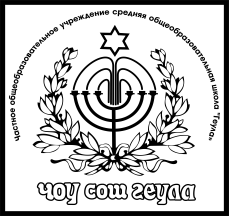 Частное общеобразовательное учреждение средняя общеобразовательная школа «ГЕУЛА»Россия, Ставропольский край, г. Пятигорск ,     357500, ул. 1 Линия, 42,тел/fax.:(8793) 31-12-06, учительская- 31-24-99, электронная  почта nougeula@mail.ruУТВЕРЖДАЮДиректор ЧОУ СОШ «Геула»
Шалумова Р.Н. от 30.08.2021Наименование мероприятияСрокиОтветственные
исполнителиПсихологическая диагностика обучающихся начальных классов для определения психологического профиля одаренных обучающихся, особенностей когнитивной сферы, интеллектуальной одаренности, творческого потенциала, социальных условий развития личностиВ течение учебного годаПедагог-психологРабота с одаренными обучающимися, в том числе индивидуально-групповые занятия, организация проектной и исследовательской деятельности и др.В течение учебного годаУчителя начальных классов,
учителя-предметникиПроектирование уроков и внеурочных занятий с использованием педагогических технологий (дифференцированного подхода, создания «ситуации успеха» и др.)В течение учебного годаУчителя начальных классов,
учителя-предметникиОрганизация дистанционного обучения, в т. ч. дистанционного консультированияВ течение учебного годаУчителя начальных классов,
учителя-предметникиОрганизация участия обучающихся в конкурсах, олимпиадах, проектах и других мероприятиях различного уровня по предметам (в т. ч. дистанционных)В течение учебного годаЗаместитель директора по УВРСбор, анализ, внедрение в работу методик для выявления способностей, одаренности детейВ течение учебного годаПедагог-психологОрганизация работы «Школы подготовки к олимпиадам».Анализ перечня олимпиад на сайте www.olimpiada.ru.Выбор олимпиад для участия.Подготовка и организация участия обучающихся во Всероссийской олимпиаде школьниковВ течение учебного годаЗаместитель директора по УВР,
учителя-предметники, Анасова О.Н.План повышения квалификации работников по проблемам организации образовательного процесса одаренных обучающихсяВ течение учебного годаЗаместитель директора по УВР,
председатели методических объединений учителейОрганизация участия педагогических работников в профессиональных конкурсах, конференциях различного уровняВ течение учебного годаЗаместитель директора по УВР,
председатели методических объединений учителейПополнение портфолио обучающихсяВ течение учебного годаКлассные руководителиДиагностика уровня познавательного интереса, уровня учебных достижений обучающихся по учебным предметамСентябрьУчителя начальных классов,
учителя-предметникиАктуализация сведений об обучающихся, имеющих способности к изучению различных предметных областей (учебных предметов)СентябрьПедагог-психолог,
классные руководителиСоставление графика индивидуальных занятий и консультаций (в т. ч. дистанционных) с одаренными обучающимисяОктябрьЗаместитель директора по УВР,
учителя начальных классов,
учителя-предметникиПромежуточная диагностика уровня познавательного интереса, уровня учебных достижений обучающихся по предметамДекабрьУчителя начальных классов,
учителя-предметникиОрганизация и проведение предметных и метапредметных недельФевральЗам. директора по ВРМастер-класс педагогов «Использование интерактивных методов и приемов в работе учителей математики»ФевральПредседатель методического объединения учителей математикиЗаседание-практикум с тематической лекцией о работе по созданию проекта как вида современной научно-исследовательской деятельностиФевральЗаместитель директора по УВРПрактический семинар «Роль научно-исследовательской деятельности в развитии обучающихся»АпрельЗаместитель директора по УВРИтоговая диагностика уровня познавательного интереса, уровня учебных достижений обучающихся по предметамАпрельУчителя начальных классов,
учителя-предметники,
педагог-психологДень ОтличникаМайЗам. директора по ВРОбобщение результатов опросов участников образовательных отношений для последующего включения в учебный план спецкурсов, элективных курсовМайМетодические объединения учителейАнализ затруднений и проблем преподавателей при работе с одаренными детьмиМайМетодические объединения учителейАнализ работы с одаренными детьми за учебный год, предложения по работе на следующий учебный годМайПредседатели методических объединений учителейРазработка плана работы с одаренными обучающимися на следующий учебный годМайЗаместитель директора по УВРАнкетирование педагоговАвгустПедагог-психологИзучение методической литературы, опыта коллег и требований законодательства по работе с одаренными детьмиАвгустПедагогические работникиПодготовка предложений педагогическому совету по корректировке образовательных программ, с учетом анализа и обобщения опытаАвгустПредседатели методических объединений учителей,
заместитель директора по УВРКорректировка рабочих программ учебных предметов, курсов, дисциплин (модулей)АвгустПедагогические работникиЧастное общеобразовательное учреждение средняя общеобразовательная школа «ГЕУЛА»Россия, Ставропольский край, г. Пятигорск ,     357500, ул. 1 Линия, 42,тел/fax.:(8793) 31-12-06, учительская- 31-24-99, электронная  почта nougeula@mail.ruУТВЕРЖДАЮДиректор ЧОУ СОШ «Геула»
Шалумова Р.Н. от 30.08.2021МероприятиеМероприятиеСрокОтветственныйОрганизационно-управленческая деятельностьОрганизационно-управленческая деятельностьОрганизационно-управленческая деятельностьОрганизационно-управленческая деятельностьКомплектование образовательного учреждения (далее – ОУ) медицинскими кадрамиКомплектование образовательного учреждения (далее – ОУ) медицинскими кадрамиАвгустДиректор ОУ,Зам. директора по ВРРазработка локальных нормативно-правовых актов:• положения о школьном оздоровительном марафоне;• положения о школьном конкурсе "Самый здоровый класс";• положения о Дне здоровья;• положения о спортивных соревнованияхРазработка локальных нормативно-правовых актов:• положения о школьном оздоровительном марафоне;• положения о школьном конкурсе "Самый здоровый класс";• положения о Дне здоровья;• положения о спортивных соревнованияхАвгустДиректор ОУ,Зам. директора по ВРИздание приказов по ОУ:• об охране жизни и здоровья обучающихся;• об утверждении графика диспансеризации обучающихся;• об утверждении положения о Дне здоровья;• об организации индивидуального обучения больных детей на дому;• о проведении мониторинга здоровья обучающихся;• о проведении для семей консультаций по охране и укреплению здоровья обучающихся;• о проведении Недели здоровья;• об утверждении положения о школьном оздоровительном марафоне;• об утверждении положения о школьном конкурсе "Самый здоровый класс";• об утверждении положения о спортивных соревнованияхИздание приказов по ОУ:• об охране жизни и здоровья обучающихся;• об утверждении графика диспансеризации обучающихся;• об утверждении положения о Дне здоровья;• об организации индивидуального обучения больных детей на дому;• о проведении мониторинга здоровья обучающихся;• о проведении для семей консультаций по охране и укреплению здоровья обучающихся;• о проведении Недели здоровья;• об утверждении положения о школьном оздоровительном марафоне;• об утверждении положения о школьном конкурсе "Самый здоровый класс";• об утверждении положения о спортивных соревнованияхАвгуст – сентябрьДиректор ОУ,Зам. директора по ВРПедагогические советы:• "Компетентностный подход в развитии навыков здорового образа жизни у детей и подростков";• "Итоги углубленного медицинского осмотра";• "Анализ заболеваемости обучающихся по итогам учебного года"Педагогические советы:• "Компетентностный подход в развитии навыков здорового образа жизни у детей и подростков";• "Итоги углубленного медицинского осмотра";• "Анализ заболеваемости обучающихся по итогам учебного года"ОктябрьНоябрьИюньДиректор ОУ,Зам. директора по ВРСовещания при директоре:1. Анализ уровня заболевания детей и организация работы ОУ по охране здоровья2. Создание комфортной среды для сохранения и укрепления здоровья обучающихся в образовательном процессе3. Оценка работы учителя в сфере охраны здоровья обучающихся4. Здоровьесберегающие технологии на уроке Совещания при директоре:1. Анализ уровня заболевания детей и организация работы ОУ по охране здоровья2. Создание комфортной среды для сохранения и укрепления здоровья обучающихся в образовательном процессе3. Оценка работы учителя в сфере охраны здоровья обучающихся4. Здоровьесберегающие технологии на уроке СентябрьНоябрьДекабрьЯнварьДиректор ОУ,Зам. директора по ВРСовещания при заместителе директора по УВР:1. Результативность работы по пропаганде здорового образа жизни2. Приемы здоровьесберегающей педагогической техники3. Здоровьесбережение как важный фактор оптимального развития и успешности личности4. Траектория здоровья обучающихсяСовещания при заместителе директора по УВР:1. Результативность работы по пропаганде здорового образа жизни2. Приемы здоровьесберегающей педагогической техники3. Здоровьесбережение как важный фактор оптимального развития и успешности личности4. Траектория здоровья обучающихсяОктябрьДекабрьЯнварьМартЗаместитель директора по воспитательной работе (далее – ВР)Родительская конференция на тему "Здоровые дети – здоровая Россия"Родительская конференция на тему "Здоровые дети – здоровая Россия"ОктябрьЗаместитель директора по воспитательной работе (далее – ВР)Общешкольные родительские собрания:1. Школа – территория здоровья2. Школьная неуспеваемость как медицинская проблемаОбщешкольные родительские собрания:1. Школа – территория здоровья2. Школьная неуспеваемость как медицинская проблемаСентябрьЯнварьЗаместитель директора по воспитательной работе (далее – ВР)Здоровьесберегающая среда школыЗдоровьесберегающая среда школыЗдоровьесберегающая среда школыЗдоровьесберегающая среда школыВыполнение норм СанПиН в процессе организации образовательного процессаВыполнение норм СанПиН в процессе организации образовательного процессаЕжемесячноЗаместитель директора по административно-воспитательной работе (далее – ВР)Мониторинг состояния содержания помещений ОУ, мебели, оборудованияМониторинг состояния содержания помещений ОУ, мебели, оборудованияЕжемесячноЗаместитель директора по административно-воспитательной работе (далее – ВР)Организация системы доступного, разнообразного и качественного школьного питания детей, полная компенсация его стоимости для обучающихся ОУ,Организация питьевого режимаОрганизация системы доступного, разнообразного и качественного школьного питания детей, полная компенсация его стоимости для обучающихся ОУ,Организация питьевого режимаВ течение учебного годаДиректор ОУ,классные руководителиОрганизация системы доступного, разнообразного и качественного школьного питания детей, полная компенсация его стоимости для обучающихся ОУ,Организация питьевого режимаОрганизация системы доступного, разнообразного и качественного школьного питания детей, полная компенсация его стоимости для обучающихся ОУ,Организация питьевого режимаВ течение учебного годаЗаместитель директора по ВР, директорСоблюдение воздушного, светового и теплового режимов в ОУСоблюдение воздушного, светового и теплового режимов в ОУПостоянноЗаместитель директора по ВР, директорОбеспечение соблюдения правил пожарной безопасности в ОУОбеспечение соблюдения правил пожарной безопасности в ОУПостоянноЗаместитель директора по ВР, директорСодержание в исправности кровли, подвалов, системы отопления, горячего и холодного водоснабжения, канализацииСодержание в исправности кровли, подвалов, системы отопления, горячего и холодного водоснабжения, канализацииПостоянноЗаместитель директора по ВР, директорСодержание в исправности электрохозяйстваСодержание в исправности электрохозяйстваПостоянноЗаместитель директора по ВР, директорПроверка состояния охраны труда в ОУ и документации по технике безопасности в учебных кабинетахПроверка состояния охраны труда в ОУ и документации по технике безопасности в учебных кабинетахЕжемесячноЗаместитель директора по ВРРазработка плана мероприятий по охране труда и технике безопасности в ОУРазработка плана мероприятий по охране труда и технике безопасности в ОУСентябрьЗаместитель директора по ВРСоставление заявок на приобретение мебели, наглядных пособий, оборудования и технических средств обучения для кабинетовСоставление заявок на приобретение мебели, наглядных пособий, оборудования и технических средств обучения для кабинетовВ течение учебного годаЗаместитель директора по УВРОбеспечение хранения спортивного инвентаря и оборудованияОбеспечение хранения спортивного инвентаря и оборудованияПостоянноЗаместитель директора по ВРПриобретение необходимого медицинского оборудованияПриобретение необходимого медицинского оборудованияВ течение учебного годаЗаместитель директора по ВРПриобретение необходимого спортивного оборудования и инвентаря, тренажеровПриобретение необходимого спортивного оборудования и инвентаря, тренажеровВ течение учебного годаЗаместитель директора по ВРОборудование кабинета психологической разгрузкиОборудование кабинета психологической разгрузкиСентябрьЗаместитель директора по ВРОбеспечение школьной мебелью в соответствии с ростовыми группамиОбеспечение школьной мебелью в соответствии с ростовыми группамиАвгустЗаместитель директора по ВРОбеспечение готовности помещений ОУ, системы отопления для работы в зимний период Обеспечение готовности помещений ОУ, системы отопления для работы в зимний период СентябрьЗаместитель директора по ВРОрганизация ремонта учебных кабинетовОрганизация ремонта учебных кабинетовИюнь – августЗаместитель директора по ВРПодготовка актов по приемке ОУПодготовка актов по приемке ОУАвгустЗаместитель директора по ВРПроверка гигиенического состояния ОУ перед началом учебного года и определение готовности ОУ к приему обучающихсяПроверка гигиенического состояния ОУ перед началом учебного года и определение готовности ОУ к приему обучающихсяАвгустЗаместитель директора по ВРПриобретение современного мультимедийного оборудования (интерактивные доски, проекторы, экраны, компьютеры)Приобретение современного мультимедийного оборудования (интерактивные доски, проекторы, экраны, компьютеры)В течение учебного годаЗаместитель директора по ВРРациональная организация образовательного процессаРациональная организация образовательного процессаРациональная организация образовательного процессаРациональная организация образовательного процессаОсуществление контроля учебной нагрузки при организации образовательного процессаОсуществление контроля учебной нагрузки при организации образовательного процессаПостоянноЗаместитель директора по УВРКонтроль соблюдения санитарно-гигиенических требований к учебным планам, расписаниям первой и второй половины учебного дня, режима дняКонтроль соблюдения санитарно-гигиенических требований к учебным планам, расписаниям первой и второй половины учебного дня, режима дняПостоянноЗаместитель директора по УВРМониторинг оптимальности учебной нагрузки, валеологической обоснованности расписания с учетом дневной и недельной кривой умственной работоспособности обучающихсяМониторинг оптимальности учебной нагрузки, валеологической обоснованности расписания с учетом дневной и недельной кривой умственной работоспособности обучающихсяРаз в четвертьЗаместитель директора по УВРДинамическая скрининг-диагностика физического развития, функциональных резервов организма, нейродинамических показателей нервной системы, психического состояния, индивидуальных конституциональных особенностей, адаптивных (резервных) возможностей, образа жизни и среды, в которой происходит учебная и трудовая деятельность участников образовательного процесса. Тесты:• оценка физического развития (проводят медработники);• оценка функционального состояния и физической подготовленности (проводят учителя физической культуры);• оценка уровня социально-психологической адаптации к школе (проводят учителя начальных классов; для обучающихся средних и старших классов – педагог-психолог);• отношение к своему здоровью и здоровому образу жизни (проводят учителя начальных классов; для обучающихся средних и старших классов – педагог-психолог);• оценка уровня тревожности (проводят учителя начальных классов; для обучающихся средних и старших классов – педагог-психолог);• оценка различных видов памяти: механической, смысловой, образной (проводит педагог-психолог);• оценка нейродинамических свойств нервной системы, позволяющая судить о состоянии нервных процессов: соотношение возбудительных и тормозных процессов, скорость зрительно-моторных реакций (проводит педагог-психолог) Динамическая скрининг-диагностика физического развития, функциональных резервов организма, нейродинамических показателей нервной системы, психического состояния, индивидуальных конституциональных особенностей, адаптивных (резервных) возможностей, образа жизни и среды, в которой происходит учебная и трудовая деятельность участников образовательного процесса. Тесты:• оценка физического развития (проводят медработники);• оценка функционального состояния и физической подготовленности (проводят учителя физической культуры);• оценка уровня социально-психологической адаптации к школе (проводят учителя начальных классов; для обучающихся средних и старших классов – педагог-психолог);• отношение к своему здоровью и здоровому образу жизни (проводят учителя начальных классов; для обучающихся средних и старших классов – педагог-психолог);• оценка уровня тревожности (проводят учителя начальных классов; для обучающихся средних и старших классов – педагог-психолог);• оценка различных видов памяти: механической, смысловой, образной (проводит педагог-психолог);• оценка нейродинамических свойств нервной системы, позволяющая судить о состоянии нервных процессов: соотношение возбудительных и тормозных процессов, скорость зрительно-моторных реакций (проводит педагог-психолог) В течение учебного годаЗаместитель директора по УВРАнализ соотношения дозировки письменной домашней работы и письменной классной работыАнализ соотношения дозировки письменной домашней работы и письменной классной работыРаз в четвертьЗаместитель директора по УВРКонтроль соблюдения нормативного значения веса учебного комплекта обучающихся 1–4-х классовКонтроль соблюдения нормативного значения веса учебного комплекта обучающихся 1–4-х классовПостоянноЗаместитель директора по УВРКонтроль соблюдения санитарно-гигиенических условий использования технических средств обучения и компьютерной техники в образовательном процессеКонтроль соблюдения санитарно-гигиенических условий использования технических средств обучения и компьютерной техники в образовательном процессеПостоянноЗаместитель директора по УВРОбеспечение соблюдения санитарно-гигиенических требований на уроках, профилактики близорукости и сколиоза, режима проветривания кабинетов на переменахОбеспечение соблюдения санитарно-гигиенических требований на уроках, профилактики близорукости и сколиоза, режима проветривания кабинетов на переменахПостоянноВрач Осуществление контроля соблюдения режима дня обучающихсяОсуществление контроля соблюдения режима дня обучающихсяПостоянноКлассные руководителиВведение дополнительных каникулярных дней для обучающихся 1-х классовВведение дополнительных каникулярных дней для обучающихся 1-х классовФевральЗаместитель директора по УВРВведение индивидуального разгрузочного дня для обучающихся с тяжелыми формами заболеванийВведение индивидуального разгрузочного дня для обучающихся с тяжелыми формами заболеванийВ течение учебного годаЗаместитель директора по УВРУчет отсутствующих детей в классеУчет отсутствующих детей в классеЕжедневноКлассные руководителиЛечебно-профилактическая работаЛечебно-профилактическая работаЛечебно-профилактическая работаЛечебно-профилактическая работаПроведение профилактического осмотра обучающихся на кожные заболевания и педикулез после каникул и по показаниямПроведение профилактического осмотра обучающихся на кожные заболевания и педикулез после каникул и по показаниям01–03.09.12–15.01.01–03.04.Мед. работникОбеспечение своевременного проведения профилактических прививок учащимсяОбеспечение своевременного проведения профилактических прививок учащимсяПо плануМед. работникПроведение обследования на раннее выявление туберкулезаПроведение обследования на раннее выявление туберкулезаДва раза в годМед. работникСоставление плана профилактических прививок Составление плана профилактических прививок МартМед. работникСоставление списков детей, нуждающихся летом в санаторном леченииСоставление списков детей, нуждающихся летом в санаторном леченииМартМед. работникОрганизация и проведение медицинского осмотра всех обучающихся с целью определения медицинской группы для занятий физической культуройОрганизация и проведение медицинского осмотра всех обучающихся с целью определения медицинской группы для занятий физической культуройСентябрьМед. работникАнализ результатов медицинских осмотровАнализ результатов медицинских осмотровПо окончании осмотраМед. работникПрофилактика травматизма среди обучающихся, учет и анализ всех случаев травмПрофилактика травматизма среди обучающихся, учет и анализ всех случаев травмВ течение учебного годаМед. работникПосещение уроков физической культуры и занятий спортивных секцийПосещение уроков физической культуры и занятий спортивных секцийЕжемесячноМед. работникПрофилактика близорукости (контроль ношения очков, правильное рассаживание обучающихся за ученическими столами, упражнения для глаз, использование офтальмотренажера)Профилактика близорукости (контроль ношения очков, правильное рассаживание обучающихся за ученическими столами, упражнения для глаз, использование офтальмотренажера)В течение учебного годаМед. работникБеседы по профилактике заболевания опорно-двигательного аппарата, режиму дня, личной гигиенеБеседы по профилактике заболевания опорно-двигательного аппарата, режиму дня, личной гигиенеВ течение учебного годаМед. работникВитаминопрофилактика (С-витаминизация третьего блюда с целью повышения иммунитета и профилактики острых заболеваний)Витаминопрофилактика (С-витаминизация третьего блюда с целью повышения иммунитета и профилактики острых заболеваний)В течение учебного годаМед. работникКоррекция нарушения опорно-двигательного аппарата путем проведения занятий по образовательной программе "Ритмика" для обучающихся начальных классовКоррекция нарушения опорно-двигательного аппарата путем проведения занятий по образовательной программе "Ритмика" для обучающихся начальных классовВ течение учебного годаМед. работникПроведение профилактических мероприятий в период сезонных заболеваний ОРЗ, ОРВИ: • мониторинг количества заболевших;• санитарная обработка учреждений;• проведение профилактических бесед с учащимися и родителямиПроведение профилактических мероприятий в период сезонных заболеваний ОРЗ, ОРВИ: • мониторинг количества заболевших;• санитарная обработка учреждений;• проведение профилактических бесед с учащимися и родителямиВ течение учебного годаМед. работникОрганизация коррекционно-оздоровительной работы:• формирование специальных медицинских групп;• введение обязательных физкультминуток на уроке с учетом заболевания и патологии ребенка, утренней гигиенической гимнастики, подвижных игр на перемене;• проведение динамических часов в 1-х классах: прогулки на свежем воздухе и т. д.Организация коррекционно-оздоровительной работы:• формирование специальных медицинских групп;• введение обязательных физкультминуток на уроке с учетом заболевания и патологии ребенка, утренней гигиенической гимнастики, подвижных игр на перемене;• проведение динамических часов в 1-х классах: прогулки на свежем воздухе и т. д.В течение учебного годаЗаместитель директора по УВР, классные руководителиСпортивно-оздоровительная работаСпортивно-оздоровительная работаСпортивно-оздоровительная работаСпортивно-оздоровительная работаУтренняя гимнастика перед первым урокомУтренняя гимнастика перед первым урокомВ течение учебного годаКлассные руководителиДинамические паузы и физкультминутки на уроках, подвижные школьные переменыДинамические паузы и физкультминутки на уроках, подвижные школьные переменыВ течение учебного годаКлассные руководителиКонкурс "Самый здоровый класс"Конкурс "Самый здоровый класс"СентябрьЗаместитель директора по ВРКонкурс "Лучший спортсмен школы"Конкурс "Лучший спортсмен школы"АпрельЗаместитель директора по ВРДень здоровьяДень здоровья1 раз в четвертьЗаместитель директора по ВРЧас здоровьяЧас здоровьяЕженедельноКлассные руководителиМесячник "Здоровье – богатство на все времена"Месячник "Здоровье – богатство на все времена"НоябрьЗаместитель директора по ВРСоревнования по различным видам спортаСоревнования по различным видам спортаВ течение учебного годаЗаместитель директора по ВР, учителя физической культурыСпартакиада ОУ на приз "Кубок Здоровья"Спартакиада ОУ на приз "Кубок Здоровья"Сентябрь – майЗаместитель директора по ВР, учителя физической культурыОлимпиада ОУ по здоровому образу жизниОлимпиада ОУ по здоровому образу жизниАпрельУчителя физической культурыВсемирный день здоровья Всемирный день здоровья АпрельЗаместитель директора по ВРАкция "Займись спортом, сделай первый шаг"Акция "Займись спортом, сделай первый шаг"МартЗаместитель директора по ВРПрограммно-методическое обеспечение образовательного процессаПрограммно-методическое обеспечение образовательного процессаПрограммно-методическое обеспечение образовательного процессаПрограммно-методическое обеспечение образовательного процессаРазработка:• комплексной целевой программы "Здоровье";• концепции здоровьесберегающей деятельности ОУ;• критериев и показателей деятельности ОУ по формированию культуры здоровья;• тестов по оценке уровня гигиенической грамотности и культуры детей;• плана по формированию основ культуры здоровья у обучающихся, педагогов, родителей и вовлечению всех участников образовательного процесса в различные виды здоровьесберегательной деятельности;• цикла бесед, классных часов, мероприятий для детей и родителей по каждой параллели по вопросам здоровьесбереженияРазработка:• комплексной целевой программы "Здоровье";• концепции здоровьесберегающей деятельности ОУ;• критериев и показателей деятельности ОУ по формированию культуры здоровья;• тестов по оценке уровня гигиенической грамотности и культуры детей;• плана по формированию основ культуры здоровья у обучающихся, педагогов, родителей и вовлечению всех участников образовательного процесса в различные виды здоровьесберегательной деятельности;• цикла бесед, классных часов, мероприятий для детей и родителей по каждой параллели по вопросам здоровьесбереженияВ течение учебного годаЗаместитель директора во ВРЯрмарка педагогических идей "Новации в проведении физкультурно-оздоровительной работы"Ярмарка педагогических идей "Новации в проведении физкультурно-оздоровительной работы"ОктябрьЗаместитель директора во ВРСоздание:• информационного банка данных о состоянии здоровья детей "Карта здоровья обучающихся ОУ";• банка методических разработок по вопросам здоровьесбережения и здоровьеформирования;• банка методических разработок по работе с нормативно-правовой базой здоровья;• банка передового опыта образовательных учреждений по охране и укреплению здоровья обучающихся района, города, регионов;• банка аннотированной методической литературы по вопросам здоровья;• банка разных типов программ по вопросам профилактики здоровья;• банка методических материалов по работе с родителямиСоздание:• информационного банка данных о состоянии здоровья детей "Карта здоровья обучающихся ОУ";• банка методических разработок по вопросам здоровьесбережения и здоровьеформирования;• банка методических разработок по работе с нормативно-правовой базой здоровья;• банка передового опыта образовательных учреждений по охране и укреплению здоровья обучающихся района, города, регионов;• банка аннотированной методической литературы по вопросам здоровья;• банка разных типов программ по вопросам профилактики здоровья;• банка методических материалов по работе с родителямиВ течение учебного годаЗаместитель директора во ВРМастер-класс "Формирование культуры здоровья и здорового образа жизни на разных этапах обучения"Мастер-класс "Формирование культуры здоровья и здорового образа жизни на разных этапах обучения"ЯнварьЗаместитель директора во ВРКруглые столы для классных руководителей:• "Двигательная активность: дифференциация и индивидуализация разного уровня физического здоровья. Формирование индивидуальных маршрутов двигательной активности";Круглые столы для классных руководителей:• "Двигательная активность: дифференциация и индивидуализация разного уровня физического здоровья. Формирование индивидуальных маршрутов двигательной активности";НоябрьЗаместитель директора во ВРСанитарно-просветительская работаСанитарно-просветительская работаСанитарно-просветительская работаСанитарно-просветительская работаКруглые столы:• "Вредные привычки и их предупреждение" (5–6-е классы);• "Еда, которая тебя убивает" (7–8-е классы); • "Жизнь без вредных привычек" (9–11-е классы)Круглые столы:• "Вредные привычки и их предупреждение" (5–6-е классы);• "Еда, которая тебя убивает" (7–8-е классы); • "Жизнь без вредных привычек" (9–11-е классы)ОктябрьНоябрьФевральЗаместитель директора по ВРДиспуты:• "Незаменимый помощник или? О пользе и вреде компьютера" (6–8-е классы);• "Жизнь без сигарет – это реально?" (9–11-е классы)Диспуты:• "Незаменимый помощник или? О пользе и вреде компьютера" (6–8-е классы);• "Жизнь без сигарет – это реально?" (9–11-е классы)СентябрьОктябрьЗаместитель директора по ВРВикторина "Гигиена и движение – это всех проблем решение" (5–8-е классы)Викторина "Гигиена и движение – это всех проблем решение" (5–8-е классы)НоябрьЗаместитель директора по ВРРолевая игра о вреде курения "Сомнительное удовольствие" (8–9-е классы)Ролевая игра о вреде курения "Сомнительное удовольствие" (8–9-е классы)МартЗаместитель директора по ВРРазвивающая игра "Здоровая нация – это мы!" (6–7-е классы)Развивающая игра "Здоровая нация – это мы!" (6–7-е классы)АпрельЗаместитель директора по ВРУстный журнал:• "Значение профилактических прививок" (1–4-е классы);• "Гигиена умственного труда" (5–8-е классы);• "Роль факторов внешней среды в укреплении здоровья" (9–11-е классы) Устный журнал:• "Значение профилактических прививок" (1–4-е классы);• "Гигиена умственного труда" (5–8-е классы);• "Роль факторов внешней среды в укреплении здоровья" (9–11-е классы) СентябрьОктябрьНоябрьМед. работникЛекции для обучающихся:• о вреде употребления пива, слабоалкогольных и энергетических напитков;• о вреде табакокурения и курительных смесей для здоровья человека;• о принципах рационального, здорового питания;• о профилактике ВИЧ/СПИД, вирусных гепатитов В и С и др.;• как сохранить хорошее зрение;• острые кишечные заболевания и их профилактика;• режим дня и его значение;• культура приема пищиЛекции для обучающихся:• о вреде употребления пива, слабоалкогольных и энергетических напитков;• о вреде табакокурения и курительных смесей для здоровья человека;• о принципах рационального, здорового питания;• о профилактике ВИЧ/СПИД, вирусных гепатитов В и С и др.;• как сохранить хорошее зрение;• острые кишечные заболевания и их профилактика;• режим дня и его значение;• культура приема пищиСентябрьОктябрьНоябрьДекабрьЯнварьФевральМартАпрельМед. работникРазработка памяток для обучающихсяРазработка памяток для обучающихсяВ течение учебного годаМед. работникОформление санитарных бюллетенейОформление санитарных бюллетенейВ течение учебного годаМед. работникОрганизация тематических выставок "Мы за здоровый образ жизни"Организация тематических выставок "Мы за здоровый образ жизни"1 раз в четвертьбиблиотекарьПраздник "Путешествие в мир Здоровья" (5–8-е классы)Праздник "Путешествие в мир Здоровья" (5–8-е классы)ДекабрьЗаместитель директора по ВРТематические классные часыТематические классные часыВ течение годаКлассные руководителиРабота с родителямиРабота с родителямиРабота с родителямиРабота с родителямиРодительские лектории:• гигиенические правила и предупреждение инфекционных заболеваний;• основы личной безопасности и профилактика травматизма;• закаливание организма, профилактика простудных заболеваний;• компьютер и здоровье обучающихсяРодительские лектории:• гигиенические правила и предупреждение инфекционных заболеваний;• основы личной безопасности и профилактика травматизма;• закаливание организма, профилактика простудных заболеваний;• компьютер и здоровье обучающихсяСентябрьНоябрьЯнварьАпрельМед. работникКонсультации родителей (законных представителей) по вопросам здоровьесбереженияКонсультации родителей (законных представителей) по вопросам здоровьесбереженияВ течение учебного годаМед. работникКлассные родительские собранияКлассные родительские собранияРаз в четвертьКлассные руководители№ п/пФ. И. О.ДолжностьДатаПодпись1Грязева Галина АлексеевнаУчитель 30.08.20212Олейникова  Марина АлександровнаУчитель30.08.20213Манаширова Тамара АлексеевнаУчитель30.08.20214Чернова Ирина ВасильевнаУчитель30.08.20215Хаитбаева Екатерина РуслановнаЗам. директора по УВР30.08.20216Лаврова Наталья ВладимировнаУчитель30.08.20217Чернова Евгения СергеевнаУчитель30.08.20218Бурлаченко Людмила СамвеловнаУчитель30.08.20219Багдасарян Марина АлександровнаУчитель30.08.202110Хаитбаев Руслан Владимирович  Учитель30.08.202111Елефтериади Галина ХамитовнаЗам. директора по ВР30.08.202112Адамова Анаит СергеевнаУчитель30.08.202113Трейгер Галина ЮрьевнаЗам. директора по УВР30.08.202114Шубаева Джулета ГурамовнаУчитель30.08.202115Спивак Нина ПетровнаУчитель30.08.202116Шаулова Нинель РомановнаУчитель30.08.202117Анасова Оксана НиколаевнаУчитель начальных классов30.08.202118Леник Надежда ВикторовнаУчитель начальных классов30.08.202119Данченко Татьяна ПетровнаУчитель начальных классов30.08.202120Темирова Рахиме СираждиновнаУчитель начальных классов30.08.202121Харченко Элина Васильевнасекретарь30.08.202122Компанцева Мария Дмитриевнапсихолог30.08.2021